Publicado en Madrid el 05/06/2017 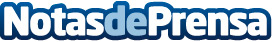 DHL ayuda a la pionera navegante Susie Goodall a conquistar nuevas fronterasDHL Express se asocia con la competidora femenina más joven de la mítica carrera Golden GlobeDatos de contacto:Noelia Perlacia915191005Nota de prensa publicada en: https://www.notasdeprensa.es/dhl-ayuda-a-la-pionera-navegante-susie-goodall-a-conquistar-nuevas-fronteras Categorias: Marketing Nautica Logística http://www.notasdeprensa.es